Add to Geometric TruthDefinitions:P 147 – segment bisector
	Copy definition and labeled sketch from p 147	Perpendicular bisector
               Copy sketch from p 147.  Definition:  a line passing through the midpoint of a line segment at a right angleP 149 – median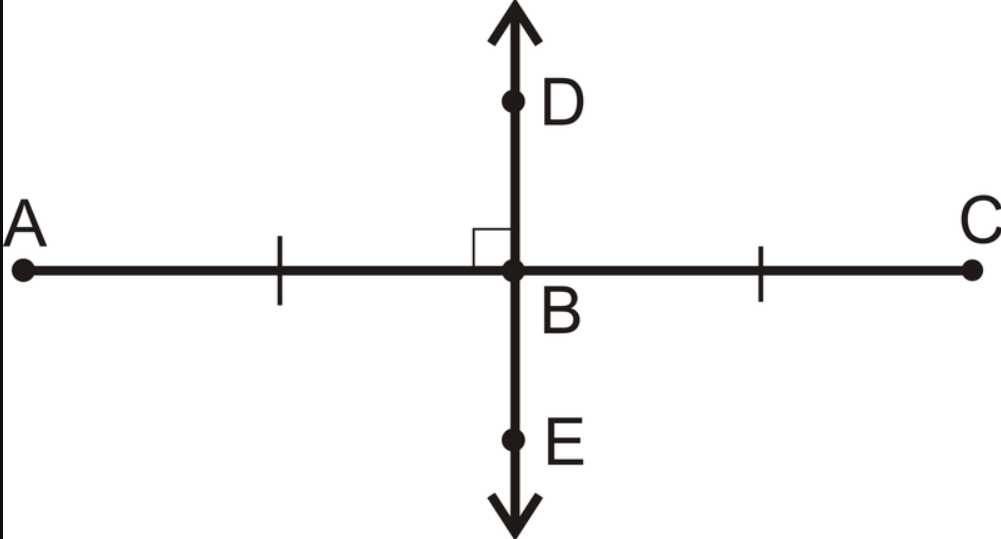 P 149 – midsegmentFor median and midsegment, copy definition and sketch from p 149C-5 – Perpendicular Bisector ConjectureP 148 – If a point is on the perpendicular bisector of a segment, then it is ??? from the endpoints of the segment.C-6 -  Converse of Perpendicular BisectorP 149 – If a point is equidistant from the endpoints of a segment, then it is on the ??? ???? of the segment.